
Ход мероприятия1. Вступительное слово учителя:— Ребята, мы живем в небольшом поселке, где нет трамваев, троллейбусов, почти не ездят автобусы. Никто из вас не боится ходить по улицам. Но, попав в большой и шумный город, вы можете растеряться и оказаться в очень неприятной ситуации, если не будете знать и соблюдать Правила дорожного движения. Сегодня мы и поговорим о ПДД, о знаках дорожных и о том, как использовать знания в повседневной жизни.2. Игра: "Конкурс дорожных наук".— Закон улиц очень строгий. Он не прощает, если пешеход идет по улице, как ему вздумается, не соблюдает правил. Но этот закон и очень добрый: он охраняет людей от страшного несчастья, бережет их жизни. Сейчас вы покажете, знаете ли вы ПДД. Мы проведем конкурс в виде телепередачи "Своя игра".На доске— На таблице пять видов вопросов разной степени трудности. Отвечая на вопросы, вы получаете соответствующее количество баллов. В конце определяется победитель.ВопросыТестКто из сказочных героев правильно перешел бы улицу?Мальвина;Буратино;Незнайка;Винни-Пух.На какой дороге машина лучше тормозит?На мокрой;на обледенелой;с ямками;на сухой.Когда загорелся зеленый свет светофора, что ты будешь делать?Посмотришь, нет ли поблизости быстроидущего транспорта;пропустишь всех старушек и даму с собачкой;побежишь со всех ног;останешься стоять на месте.С какого возраста можно ездить на велосипеде по проезжей части?С самого рождения;с 14 лет;когда получишь права;когда выйдешь на пенсию.Как правильно перейти дорогу, выйдя из автобуса?Обойти автобус спереди;обойти автобус сзади;перепрыгнуть;пролезть под автобусом.ЗагадкиКто на берегу, пары клубя,
Пуская дым трубой,
Несет вперед и сам себя,
Да и меня с тобой? (Поезд)Я — лошадь твоя и карета.
Глаза мои — два огня.
Сердце, бензином согретое,
Стучит в груди у меня. (Автомобиль)Держусь я только на ходу,
А если встану, упаду. (Велосипед)Как пошли четыре братца
Под корытом кувыркаться,
Понесли меня с тобой
По дороге столбовой. (Четыре колеса)Вот зеленая гора,
В ней глубокая нора.
Что за чудо! Что за чудо!
Кто-то выбежал оттуда
На колесах и с трубой,
Хвост волочит за собой. (Паровоз)ВикторинаКакие обозначения указывают место переходов?Что запрещается школьнику правилами поведения на улице?Какие сигналы светофора вы знаете? Поясните их значение.Идя по тротуару, ты видишь, что из ближайшего двора выкатился мяч. Что ты должен сделать? (Задержать того, кто бежит за мячом)Каковы основные правила для водителей велосипедов? (Ездить разрешается с 14 лет, а с моторчиком — с 16 лет. Скорость движения не более 20 км/ч. Запрещено ездить по тротуарам, пешеходным дорожкам, ездить, не держась обеими руками за руль, цепляться за транспорт и т. д.)"Дорожные знаки"На дороге дружно в ряд
Полоски белые лежат.
Для тебя есть, крошка... (пешеходная дорожка)Я хочу спросить про знак,
Нарисован он вот так:
В треугольнике ребята 
Со всех ног бегут куда-то. ("Осторожно, дети!")Шли из школы мы домой,
Видим — знак над мостовой.
Круг, внутри — велосипед,
Ничего другого нет. (Велосипедистам проезд запрещен)Этот мостик над дорогой
Служит нам большой подмогой.
Через улицу ведет
Нас... (надземный переход)В треугольнике, ребята,
Человек стоит с лопатой.
Что-то роет, строит что-то,
Здесь... (дорожные работы)."Дорисуй дорожный знак"3. Подведение итогов. Каждая команда подсчитывает свои очки. Выявляется победитель.4. Заключительная часть.— Сегодня вы повторили Правила дорожного движения и узнали много нового и интересного. ПДД очень важны. Знать их должен каждый взрослый и каждый ребенок. Не нарушайте их, тогда у нас не будет несчастных случаев на дорогах, и вы вырастете крепкими и здоровымиТестЗагадкиВикторина"Дорожные знаки""Дорисуй"1020304050102030405010203040501020304050102030405010.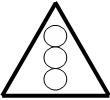 (перекресток со светофором)20.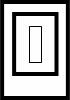 (пункт первой медицинской помощи)30.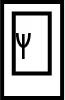 (пункт питания)40.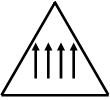 (железнодорожный переезд)50.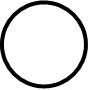 (въезд запрещен)